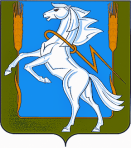 Выборы депутатов Совета депутатовМирненское сельское поселениеСосновского района Челябинской области08 сентября 2019 годаИЗБИРАТЕЛЬНАЯ КОМИССИЯ МУНИЦИПАЛЬНОГО ОБРАЗОВАНИЯ МИРНЕНСКОЕ СЕЛЬСКОЕ ПОСЕЛЕНИЕРЕШЕНИЕ «09» сентября 2019 г.                                                                            № 12/47О результатах выборов депутата Совета депутатов Мирненского сельского поселения по одномандатным округам № 1-11Согласно протоколу ИКМО Мирненского сельского поселения   от «08» сентября 2019 года о результатах выборов депутата Совета депутатов Мирненского сельского поселения по одномандатному избирательному округу № 1:в голосовании приняли участие 172  избирателя, что составляет 59,11 % от числа избирателей, включенных в список;зарегистрированный кандидат на должность депутата Совета депутатов Мирненского сельского поселения по избирательному округу № 1 Петрович Андрей Вафилович получил 95 голосов избирателей, что составляет 55,23% от числа проголосовавших избирателей.по одномандатному избирательному округу № 2: в голосовании приняли участие 182  избирателей, что составляет  62,76% от числа избирателей, включенных в список;зарегистрированный кандидат на должность депутата Совета депутатов Мирненского сельского поселения по избирательному округу № 2 Мельничук Валентина Викторовна получила 121 голос избирателей, что составляет 66,48% от числа проголосовавших избирателей.по одномандатному избирательному округу № 3: в голосовании приняли участие 178  избирателей, что составляет  62,24% от числа избирателей, включенных в список;зарегистрированный кандидат на должность депутата Совета депутатов Мирненского сельского поселения по избирательному округу № 3 Новокрещеннова Наталья Владимировна получила 152 голоса избирателей, что составляет 85,39 % от числа проголосовавших избирателей.по одномандатному избирательному округу № 4: в голосовании приняли участие 160  избирателей, что составляет  58,82 % от числа избирателей, включенных в список;зарегистрированный кандидат на должность депутата Совета депутатов Мирненского сельского поселения по избирательному округу № 4 Белобородов Владимир Алексеевич получил 91 голос избирателей, что составляет 56,88% от числа проголосовавших избирателейпо одномандатному избирательному округу № 5: в голосовании приняли участие 116  избирателей, что составляет  39,19 % от числа избирателей, включенных в список;зарегистрированный кандидат на должность депутата Совета депутатов Мирненского сельского поселения по избирательному округу № 5 Подкорытова Вилена Жавдатовна получила 54 голос избирателей, что составляет 46,96 % от числа проголосовавших избирателейпо одномандатному избирательному округу № 6: в голосовании приняли участие 118  избирателей, что составляет  43,07% от числа избирателей, включенных в список;зарегистрированный кандидат на должность депутата Совета депутатов Мирненского сельского поселения по избирательному округу № 6 Гордеев Сергей Иванович получил 97 голосов избирателей, что составляет 82,20 % от числа проголосовавших избирателейпо одномандатному избирательному округу № 7: в голосовании приняли участие 128 избирателей, что составляет  46,89 % от числа избирателей, включенных в список;зарегистрированный кандидат на должность депутата Совета депутатов Мирненского сельского поселения по избирательному округу № 7 Абдрахимова Анна Александровна получила 83 голоса избирателей, что составляет 64,84% от числа проголосовавших избирателейпо одномандатному избирательному округу № 8: в голосовании приняли участие 108  избирателей, что составляет  40,15% от числа избирателей, включенных в список;зарегистрированный кандидат на должность депутата Совета депутатов Мирненского сельского поселения по избирательному округу № 8 Трофимов Александр Николаевич получил 51 голос избирателей, что составляет 47,22% от числа проголосовавших избирателейпо одномандатному избирательному округу № 9: в голосовании приняли участие 132  избирателей, что составляет  50,19% от числа избирателей, включенных в список;зарегистрированный кандидат на должность депутата Совета депутатов Мирненского сельского поселения по избирательному округу № 9 Хвесюк Любовь Ивановна получила 58 голосов избирателей, что составляет 43,94 % от числа проголосовавших избирателейпо одномандатному избирательному округу № 10: в голосовании приняли участие 172  избирателей, что составляет  64,18% от числа избирателей, включенных в список;зарегистрированный кандидат на должность депутата Совета депутатов Мирненского сельского поселения по избирательному округу № 10 Першин Евгений Валерьевич получил 97 голосов избирателей, что составляет 56,40 % от числа проголосовавших избирателейпо одномандатному избирательному округу № 11: в голосовании приняли участие 161  избирателей, что составляет  63,39 % от числа избирателей, включенных в список;зарегистрированный кандидат на должность депутата Совета депутатов Мирненского сельского поселения по избирательному округу № 11 Степанов Сергей Вячеславович получил 78 голосов избирателей, что составляет 48,45 % от числа проголосовавших избирателейВ соответствии с пунктом 8   статьи 47 Закона Челябинской области «О муниципальных выборах в Челябинской области» избирательная комиссия Мирненского сельского поселения РЕШАЕТ:1. Признать выборы депутата Совета депутатов Мирненского сельского поселения.2. Считать избранными депутатами Мирненского сельского поселения:Одномандатный округ № 1 Петрович Андрей ВафиловичОдномандатный округ № 2 Мельничук Валентина ВикторовнаОдномандатный округ № 3 Новокрещеннова Наталья ВладимировнаОдномандатный округ № 4 Белобородов Владимир АлексеевичОдномандатный округ № 5  Подкорытова Вилена Жавдатовна Одномандатный округ № 6 Гордеев Сергей ИвановичОдномандатный округ № 7 Абдрахимова Анна АлександровнаОдномандатный округ № 8 Трофимов Александр НиколаевичОдномандатный округ № 9 Хвесюк Любовь Ивановна Одномандатный округ № 10 Першин Евгений ВалерьевичОдномандатный округ № 11 Степанов Сергей ВячеславовичПредседатель ИКМО:                   Н.Д. Окрачкова             Секретарь ИКМО                          Т.И. Веприк     